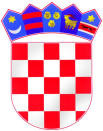 REPUBLIKA HRVATSKAOSNOVNA ŠKOLA IVANA GUNDULIĆAZagreb, Gundulićeva 23aKLASA: 011-03/22-02/03URBROJ: 251-189-22-01Zagreb, 10. lipnja 2022. godineNa temelju članka 56. Zakona o proračunu (NN 144/21) i članka 29. Statuta Osnovne škole Ivana Gundulića, a u svezi odredaba Zakona o fiskalnoj odgovornosti (NN broj 111/18) i Uredbe o sastavljanju i predaji Izjave o fiskalnoj odgovornosti (NN broj 95/19) Školski odbor Osnovne škole Ivana Gundulića, na 13. sjednici, održanoj 29. lipnja 2022. godine donosiPRAVILNIK O OSTVARIVANJU I KORIŠTENJU VLASTITIH PRIHODA I DONACIJAI. OPĆE ODREDBEČlanak 1.Ovim Pravilnikom  o ostvarivanju i korištenju vlastitih prihoda (u daljnjem tekstu: Pravilnik) uređuju se materijalna i procesna pitanja ostvarivanja i korištenja vlastitih prihoda i donacija. Riječi i pojmovi koji imaju rodno značenje korišteni u ovom Pravilniku odnose se jednako na oba roda (muški i ženski) i na oba broja (jedninu i množinu), bez obzira na to jesu li korišteni u muškom ili ženskom rodu, odnosno u jednini ili množini.II. OSTVARIVANJE I KORIŠTENJE VLASTITIH PRIHODAČlanak 2.Vlastitim prihodima smatraju se prihodi koje Škola ostvari od obavljanja poslova na tržištu i u tržišnim uvjetima, a koji se ne financiraju ni iz jednog nivoa proračuna.Škola može ostvariti vlastite prihode, ukoliko osnivač Škole svojom odlukom drugačije ne odluči, i to od:-davanja u zakup školskog prostora i opreme,-prikupljana i prodaje otpadnog papira,-učeničke zadruge,-nenamjenskih donacija,-ostalog.Članak 3.Školski prostor i oprema mogu se dati u zakup zainteresiranim građanima, udrugama, ustanovama, klubovima i drugim pravnim osobama ako djelatnost koju bi obavljali u školskom prostoru nije u suprotnosti s obrazovnom i odgojnom funkcijom Škole.Davanje na privremeno korištenje školskog prostora uređeno je „Programom javnih potreba u osnovnoškolskom odgoju i obrazovanju Grada Zagreba“ (za svaku kalendarsku godinu).Ugovori iz stavka 1. ovog članka sklapaju se uz prethodno dobivanje suglasnosti Gradskog ureda za obrazovanje, sport i mlade, na jednu, tekuću školsku godinu.Članak 4.Evidencija o sklopljenim ugovorima o davanju u zakup školskog prostora i opreme vodi se u tajništvu škole, a nadzor i naplatu vlastitih prihoda vodi računovodstvo Škole, a prema posebnoj proceduri praćenja i naplate prihoda i primitaka Škole.Članak 5.Učenici i djelatnici škole sudjeluju u prikupljanju otpadnog papira.Cijena otkupa robe iz stavka 1. ovog članka obračunava se po važećem cjeniku kupca.
Članak 6.Škola može imati učeničku zadrugu. Učenička zadruga ostvaruje prihode prodajom svojih proizvoda organiziranim prodajnim sajmovima u Školi i izvan Škole.O prikupljenom iznosu sastavlja se zapisnik i novac predaje u računovodstvo Škole koje uplaćuje novac na račun Škole.Uplaćena sredstva se koriste sukladno odluci Učeničke zadruge.Članak 7.Škola je dužna ostvarene vlastite prihode evidentirati sukladno propisima kojima je uređeno proračunsko računovodstvo.Članak 8.Vlastite prihode Škola koristi  prema Programu javnih potreba Grada Zagreba donesenog za godinu u kojoj se prihodi koriste i u skladu sa Statutom Škole.Ostvareni vlastiti prihodi zadržavaju se na poslovnom računu Škole, a koriste se za podmirenje materijalnih troškova poslovanja Škole, redovnog i investicijskog održavanja Škole, uređenja učeničkih i uredskih prostora škole, troškova seminara, stručnog usavršavanja radnika službenih putovanja, troškova za podizanje razine učeničkog standarda Škole, nagrada učenicima i slično.Članak  9.Vlastiti  prihodi ostvareni  tijekom  jedne kalendarske godine koji se ne utroše na podmirenje troškova iz članka 8. ovog Pravilnika u toj kalendarskoj godini, rasporedit će se temeljem odluke Školskog odbora donesene na prijedlog ravnatelja.III. OSTVARIVANJE I KORIŠTENJE DONACIJAČlanak 10.Škola može primiti donaciju u novcu i koristi će ju za namjene za koje je dana, odnosno namjenu koju je odredio donator, osim ako donacija nije u suprotnosti s obrazovnom i odgojnom funkcijom Škole.U slučaju da je donacija u suprotnosti s obrazovnom i odgojnom funkcijom Škole, ravnatelj će izvršiti povrat primljenih sredstava.Škola može primiti dar u naravi ukoliko se isti može koristiti u obrazovnoj i odgojnoj funkciji Škole. Stvarna i procijenjena vrijednost primljenog dara dostavlja se u računovodstvo Škole radi daljnjeg postupanja sukladno odredbama o popisu imovine i obveza.IV. PRIJELAZNE I ZAVRŠNE ODREDBEČlanak 11.Ovaj Pravilnik stupa na snagu dan nakon dana objave na oglasnoj ploči Škole.KLASA: 011-03/22-02/02URBROJ: 251-119-22-1Zagreb, 29. lipnja 2022. godinePREDSJEDNICA ŠKOLSKOG ODBORA:_________________________                                                                                                       Andreja Caharija JagatićOvaj Pravilnik objavljen je na oglasnoj ploči Škole dana 29. lipnja 2022. godine, te je dana 1. 30. lipnja 2022. godine stupio na snagu.RAVNATELJ OŠ IVANA GUNDULIĆA:_________________________                                                                                                       Robin Rašperger, prof.